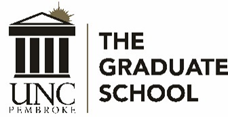 Overload Request FormI am requesting permission to take  semester hours during semester and/or summer session listed above.List all of the courses for which you would like to register during the semester and/or summer session of this request. Reason(s) for this request (Note: Make a case for your request. Provide your Program Director with sufficient information for making a decision. Your rationale should be more specific than just saying you want to finish your course work earlier.)_____________________________________________________________________________________________ Student Signature										      Date_____________________________________________________________________________________________Program Director’s Signature		            							      DateName:Banner ID:Telephone:Address:Degree Program:Program Name:Concentration/Specialization (if applicable):   Concentration/Specialization (if applicable):   Concentration/Specialization (if applicable):   Are you currently employed?
         Yes            NoIf yes, how many hours per week?    Select One:Select One:Year: 
    Fall    Summer IYear: 
    Spring    Summer IICourse Prefix:Course Number:Section Number:Course Prefix:Course Number:Section Number:Course Prefix:Course Number:Section Number:Course Prefix:Course Number:Section Number:Program Director:    